                REGULAMIN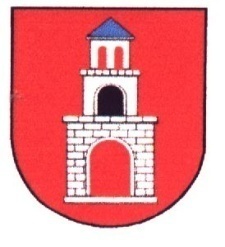 IV BIEG ULICZNY O PUCHAR BURMISTRZA GMINY I MIASTA ODOLANÓW Z OKAZJI DNIA NIEPODLEGŁOŚCI 12.11.2017r.CEL- uczczenie Dnia Niepodległości- popularyzacja biegania jako najprostszej formy aktywności ruchowej oraz propagowanie trzeźwego, zdrowego i aktywnego stylu życia- promocja Gminy i Miasta OdolanówORGANIZATOR- Burmistrz Gminy i Miasta Odolanów- Miejsko-Gminne Zrzeszenie Ludowych Zespołów Sportowych w Odolanowie- Zespół Szkół w Odolanowie Al. Jana Pawła II- Szkolny Związek Sportowy w OdolanowieTERMIN I MIEJSCE 12.11.2017r. – start i meta przy Zespole Szkół w Odolanowie Al. Jana Pawła II 1A – godz. 10.30 – Bieg dzieci i młodzieży do 16 lat –/ w przypadku mniejszej ilości startujących w poszczególnych kategoriach wiekowych  start wspólny dż i chłB – godz. 1200 – Bieg Główny otwarty +16lat Kobiety i Mężczyźni – start wspólnyTRASAA – dzieci  /rocznik 2009 -2010 dż i chł oraz 2007 – 2008  dż i chł/  – długość trasy 400m. – /1 okrążenie/ , /rocznik 2006 – 2005 dż i chł / długość trasy 800 m. /2 okrążenia/  - bieżnia szutrowa na stadionie Zespołu Szkół w Odolanowie     -  młodzież /rocznik 2004 – 2002 dż i chł/ - długość trasy 1000 m. – trasa płaska prowadzi ulicą asfaltową, kostką brukową i szutrową /start wspólny dż i chł/ - B – Bieg główny – otwarty (+16lat, K i M) – długość trasy wynosi 10km – 2 pętle. Trasa płaska prowadzi ulicą asfaltową i kostką brukową. Limit czasowy 1,5h.UCZESTNICTWOA – startują dzieci – roczniki 2009-2010 i 2008-2007 dż i chł stadion Zespołu Szkół           w Odolanowie                                - roczniki 2006-2005 dż i chł stadion Zespołu Szkół w Odolanowie        młodzież        - roczniki 2004-2002 dż i chł /ulicami 1 okrążenie/Startujący w w/w rocznikach muszą posiadać zgodę rodziców/opiekunów. B – Bieg Główny – otwarty – mogą startować osoby, które w dniu zawodów mają ukończone min. 16 lat oraz oświadczą pisemnie, że zapoznali się z regulaminem biegu i startują na własną odpowiedzialność. Zawodnicy w wieku 16-17 lat muszą posiadać zgodę rodziców lub prawnych opiekunów na udział w biegu.NAGRODYA – Bieg dzieci i młodzieży I-III miejsce w poszczególnych kategoriach wiekowych- medale w klasyfikacji K i M. Wszyscy otrzymują dyplomy uczestnictwa.B – Bieg Główny – otwarty K i M- K i M za zajęcie I miejsca – puchar, medal i nagroda pieniężna (200,00zł) w każdej kategorii wiekowej- K i M za zajęcie II-III miejsca – medal w każdej kategorii wiekowej- Najlepszy zawodnik z Gminy i Miasta Odolanów – puchar- Najlepsza zawodniczka z Gminy i Miasta Odolanów – puchar- Najlepszy nauczyciel z Gminy i Miasta Odolanów – puchar- Najmłodszy uczestnik biegu – puchar- Najstarszy uczestnik biegu  – puchar- Osoba niepełnosprawna najwyżej sklasyfikowana  K i M – pucharKATEGORIE WIEKOWE BIEGU GŁÓWNEGO MężczyźniM-1 – 16-29 latM-2 – 30-40 latM-3 – 41-50 latM-4 -  51-60 latM-5 -   +60   latKobietyK-1 – 16-29 latK-2 – 30-40 latK-3 – 41-50 latK-4  -    +50 lat             W przypadku gdy ilość zgłoszeń w poszczególnych kategoriach wiekowych jest              niższa niż 3 zawodników/czek dana kategoria jest przeniesiona              do młodszej kateg. wiekowejZGŁOSZENIAA – Bieg dzieci i młodzieży do lat 16 K i MZgłoszenia dokonują szkoły lub osoby indywidualne do dnia 09.11.2017r. w sekretariacie Zespołu Szkół w Odolanowie Al. Jana Pawła II 1, 62 733 16 05Zgłoszenie powinno zawierać:- Imię i Nazwisko- data urodzenia- nazwa szkoły- zgoda rodziców/opiekunówIndywidualne zgłoszenia będą również przyjmowane w dniu zawodów w godz.        9.00-1000 w sekretariacie zawodów.B – Bieg Główny Zgłoszenia w formie elektronicznej do dnia 09.11.2017r. na adres         zapisy.ultimasport.pl/334Zgłoszenie powinno zawierać:- Imię i Nazwisko- adres zamieszkania- data urodzenia- przynależność klubowa- dodatkowe informacje (niepełnosprawny, nauczyciel)- zgoda rodziców/opiekunów zawodników, którzy w dniu zawodów nie ukończyli    18 lat. W/w zgody będą przyjmowane w dniu zawodów w sekretariacie do godz. 1130.POSTANOWIENIA KOŃCOWE ORAZ DODATKOWE INFORMACJE- uczestnicy biegu głównego otrzymują okolicznościowe dyplomy, pakiet startowy- po biegu dla zawodników przewidziany jest ciepły posiłek /stoł. szkolna/- organizatorzy pobierają opłatę startową w wysokości 30zł od zawodników/zawodniczek w wieku 18 lat i starszych. Opłatę startową należy uiścić na konto Miejsko-Gminnego Zrzeszenia Ludowego Zespoły Ludowe w Odolanowie 48 8409 0001 2002 0101 4079 0001, do dnia           09 listopada 2017r. przelewem. Na przelewie bankowym lub pocztowym należy wpisać IMIĘ I NAZWISKO zawodnika, dla którego dokonano wpłaty oraz dopisek BIEGJest możliwość dokonania zapisu do Biegu B /Głównego/ KiM w dniu zawodów do godż 11.30 w sekretariacie zawodów i dokonania wpłaty startowej w wys. 50 zł.- bieg odbędzie się bez względu na warunki atmosferyczne- zawodnicy wyrażają zgodę na przetwarzanie swoich danych osobowych dla potrzeb wewnętrznych organizatora, a także wyrażają zgodę na wykorzystanie ich wizerunku w materiałach informacyjnych i reklamowych imprezy- każdy uczestnik startuje na własną odpowiedzialność- podczas biegu zapewniamy opiekę medyczną /2 karetki pogotowia/- organizatorzy nie odpowiadają za ubezpieczenia N.W. i OC- więcej informacji można uzyskać pod nr 693 613 131 – Bogdan FrąszczakSERDECZNIE ZAPRASZAMY!ORGANIZATORZY PROGRAM MINUTOWY- sekretariat zawodów – Zespół Szkół w Odolanowie Al. Jana Pawła II 1 – dolny korytarz (parter) szkoły- start – meta – Przed głównym wejściem do Zespołu Szkół w Odolanowie900-1000 – Przyjmowanie zgłoszeń do biegu dzieci i młodzieży w sekretariacie zawodów (Bieg A)930-1130 – Wydawanie numerów startowych i przyjmowanie zgód do biegu głównego             w sekretariacie zawodów (Bieg B)10.30 – start do biegu dzieci i młodzieżyPo biegu A dekoracja dzieci i młodzieży / po dekoracji ciepły posiłek stoł. szkolna/1150 – Zbiórka wszystkich uczestników zawodów przy głównym wejściu Zespołu Szkół1155 – Otwarcie zawodów1200 – Start Biegu GłównegoOk. 1330 – Wręczenie pucharów, medali oraz dyplomów. Zakończenie zawodów.